ЗАДАНИЯшкольного   этапа  Всероссийской  олимпиады   по биологии.2017-2018 уч.год. 10 классДорогие ребята.!Поздравляем  вас с участием  в школьном  этапе Всероссийской  олимпиады по биологии.!Желаем успеха в выполнении заданий.! Время выполнения заданий -120 мин.Часть І. Вам предлагаются тестовые задания, требующие выбора только одного правильного ответа из четырех возможных. Максимальное количество баллов, которое можно набрать — 30 (по 1 баллу за каждое тестовое задание).Зоохория — это:а) распространение плодов  и семян растений  посредством  животных; б)  заразное  заболевание животных;в) наука  о  распространении животных  на Земле;г) использование животных для «биологической борьбы» с вредителями.Прививку используют для размножения  растений в связи с тем, что:а) это быстрый способ размножения;сохраняется  желаемый  набор  генетических признаков;в) от одного растения можно  получить  больше прививочного  материала,  чем семян; г) в результате  получают  крепкие  и здоровые растения.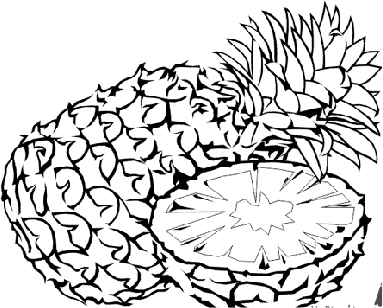 Часть ананаса, употребляемая в пищу, представляет собой:а)  разросшуюся  часть стебля;стенки завязи; в) простой плод; г) соплодие.У земляники побег:а) лазающий;ползучий; в) вьющийся; г) лежачий.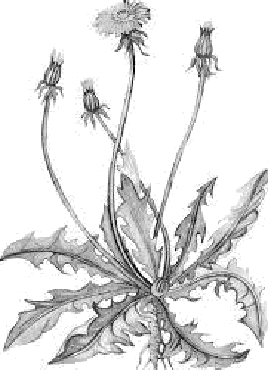 В корзинке растения, изображенного на рисунке, цветки:а) язычковые;трубчатые;в) воронковидные; г) ложноязычковые.Сосуды  ксилемы  в  период  активного  функционирования растения:а) живые, но их клеточные оболочки  одревесневают; б) живые,  но их ядро исчезает;в) живые, цитоплазма остается только около клеточной оболочки; г) мертвые.Примером отрицательного хемотаксиса является:а) движение эвглены зеленой к источнику света; б)  движение  амебы  протей  от  источника  света; в)  движение  инфузории-туфельки  к бактериям;г) движение инфузории-туфельки от кристаллика соли.Плазмиды бактерий — это а)  фрагменты ДНК;б) выросты мембраны; в) органоиды;г) споры.Частота пульсации сократительных вакуолей одноклеточных определяется:а)  способом питания;концентрацией  солей  в окружающей среде;в)  количеством  непереваренных остатков  в клетке;г) временем суток.IX вторичноротым относятся:а) иглокожие; б) моллюски;в) членистоногие; г) кольчатые черви.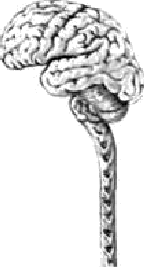 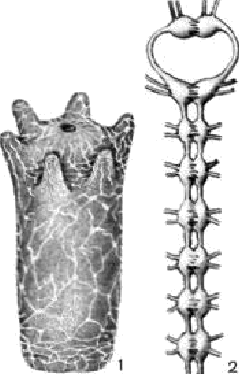 Нервную систему, изображенную на рисунке под цифрой 2, имеет:а) медуза цианея; б) жук-плавунец;в) еж обыкновенный;г) белая планария.Тимус — орган, в котором происходит: а) созревание и селекция Т-лимфоцитов; б) созревание и селекция В-лимфоцитов;в) дифференцировка всех защитных клеток;г) встреча B- и Т — лимфоцитов при развитии иммунного ответа.Синтез жиров происходит в органоидах клетки:а) рибосомах;лизосомах;в) митохондриях;г) эндоплазматической сети.Расщепление белков в желудке происходит под влиянием фермента:а) липазы;пепсиногена; в) трипсина;г) пепсина.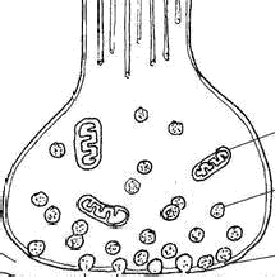 Изображение на рисунке демонстрирует: а) результат действия нервного импульса;окончание чувствительных нервных волокон;в) окончание двигательных нервных волокон;г) область контакта нервных клеток друг с другом или клетками другихтканей.Миофибриллы представляют собой:а) мышечные волокна;б) тонкие сократительные нити внутри мышечного волокна; в) поперечно-полосатые мышцы;г) гладкие мышцы.Гипоглекемия является следствием гиперфункции:а) поджелудочной железы; б) гипофиза;в) надпочечников;г) паращитовидной железы.Микрофлорой кишечника синтезируется гормон:а) А;б) PP;в) К;г) Е.Четверохолмие расположено в:а) промежуточном мозге; б) конечном мозге;в) среднем мозге;г) продолговатом мозге.Рост организма  человека  регулируется  следующими  гормонами: а) гормоном роста, тиреоидными гормонами, половыми гормонами;6) гормоном роста, вазопрессином, тиреоидными гормонами;в) гормоном роста, антидиуретическим гормоном, пролактином; г) гормоном роста, адреналином, инсулином.В результате реабсорбции образуется:а) первичная моча; б) лимфа;в) вторичная моча;г) тканевая жидкость.Из одного сперматоцита после двух делений мейоза образуется:а) 1 сперматозоид;б) 2 сперматозоида;в) 4 сперматозоида;г) 8 сперматозоидов.Значение желчи, вырабатываемой печеньюа) расщепляет трудноперевариваемые белки;6) расщепляет трудноперевариваемые углеводы; в) расщепляет белки, углеводы, жиры;г) повышает активность ферментов кишечного сока, эмульгирует жиры.Переходной формой между земноводными и рептилиями былиа) стегоцефалы;6) кистеперые рыбы; в) зверозубые ящеры; г) динозавры.Энергетический обмен не может идти без пластического, так как пластический  обменпоставляет  для энергетического:а) богатые энергией молекулы АТФ;6) ферменты для ускорения реакций; в) кислород для реакций расщепления; г) неорганические соли и кислоты.Рассмотрите рисунок. Орган зрения осьминога (1) и человека (2)—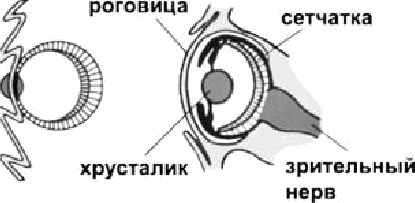 это пример:а) дивергенции;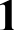 6) ароморфоза; в) дегенерации;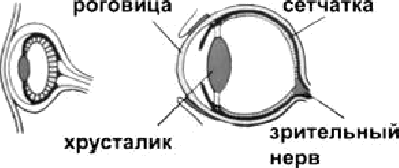 г) конвергенции.	2Функцию поддержания осмотического давления в клетке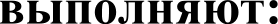 а) ДНК и белки; б) липиды и вода;в)  вода и минеральные соли;г) углеводы и белки.Редупликация ДНК лежит в основе: а) размножения;б) дыхания; в) выделения; г) питания.К амниотам  относятся:а) голубь, саламандра, сумчатые; б) дельфин, соловей, тюлень;в) лосось, жаба, скат; г) ворон, тигр, тритон.Партеногенез характеризуется:а) частичным обменом наследственной информацией через цитоплазму;6) развитием зародыша из неоплодотворенной яйцеклетки;в) гибелью сперматозоидов после проникновения в яйцеклетку;г) развитием яйцеклетки за счет генетического материала сперматозоидов.Задание 2. Тестовые задания с одним вариантом ответа  из четырех  возможных,  но требующие предварительного множественного выбора. Максимальное количество баллов, которое  можно набрать — 20 (по 2 балла за каждое тестовое  задание).Признаки, характерные для цветковых растений, произрастающих в воде:І. плохое развитие или отсутствие механической ткани; II. хорошее развитие механической ткани; III. хорошее развитие древесины; IV. наличие крупных межклетников  в тканях корней, листьев, стебля; V. подводные листья не имеют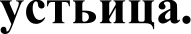 а) II, IV,;6) II, III; в) I, III;г) I,  IV, V.Жизненную форму кустарничек имеет(ют):І. смородина; II. черника; III. брусника; IV. крыжовник; V. лещина.а) I, II;6) II, III;в) III, IV, V;г) только V.ДНК содержится в: І. хромосомах; II. лизосомах; III. митохондриях; IV. хлоропластах; V. аппарате Гольджиа) II, III, IV;6) I, III, IV, V; в) I, III, V;г) I, III, IV.В бактериальной  клетке  могут быть компоненты:І. пили; II. рибосомы; III. хромосома; IV. лизосома; V. хлоросома.а) I, II, V;6) II, III, IV;в) II, III, IV, V;г) II, III, V.Белки, выполняющие  транспортную функцию, это:І. сывороточный альбумин; II. гемоглобин; III. миоглобин; IV. гамма-глобулин; V.фибриноген. а) I, II, III;6) I, II, IV, в) II, IV;г) I, II, IV, V.Из названных клеток имеют реснички или их видоизменения:І. обонятельные клетки; II. клетки эпителия бронхов; III. клетки эпителия трахеи;IV. клетки эпителия тонкого кишечника; V. клетки эпителия маточных труб.а) I, II, III, IV;б) III, IV, V; в) I;г) I,II,III ,V.Отец не может передать сыну такой  признак, как: І.  альбинизм;II. дальтонизм  ;  III. феникетонурию;  IV. гемофилию;  V. голубой цвет глаз. а) I, II, IV, V;6) II, V; в) II, IV; г) IV, V.Хлоропласты и митохондрии: І. содержат ионы К’;  II.  содержат коферментыокислительно-восстановительных реакций; III. содержат белки; IV. могут синтезировать  ДНК;  V.   не  содержат ДНК.а) I, II, III, IV, V;б) II, III, IV, V;в) I, II, III, IV;г) I, II, IV, V.В горном походе на высоте около 4000 м у группы туристов из города Киров былизарегистрированы патофизиологические нарушения:І. гипоксия (недостаток кислорода); II. гипокапния (недостаток углекислого газа); III. повышение аппетита; IV. повышение частоты сердцебиения; V. учащение дыхания.а) I, II, III;б) I, IV, V;в) II, IV, V; г) II, III, IVВ любой клетке фосфор входит в состав: І. рибосом; II. мембран; III. белков;  IV.ДНК; V. PHII.а) I, II, IV, V;6) II, III;в) I, II, III, IV;г) только Ш.Задание 3. (макс.15 балов) Задание на определение правильности суждений. Номераправильных суждений отметьте в матрице в графе «да», неправильных	в графе «нет».Основные запасы воды в клетках растений находятся в пластидах.Архегонии и антеридии—  половые органы папоротников.Гемолимфа насекомых переносит кислород по организму.Количество принесенного гемоглобином кислорода в ткани зависит от интенсивности протекающих в них процессов катаболизма.Растения способны фиксировать атмосферный азот.Сонную болезнь переносит муха - осовидка.Апоптоз — генетически запрограммированная гибель клетки.Шишкоягода — это плод можжевельника.Пептидная связь имеется в ферментах амилазе, трипсине.К незаменимым для организма человека соединениям относятся липиды.Митохондрии и лизосомы появились в эукариотических клетках в результате симбиоза.Продуктами гликолиза являются глюкоза и кислород.Корни растений могут осуществлять фотосинтез.У всех  живых организмов  одни  и те же триплеты  кодируют  одинаковые кислоты.Задание 4.Часть 1.[мах. 2,5 балла — по 0,5] Соотнесите зародышевые листки (А—Б) с ихпроизводными (1—5) и впишите в таблицу: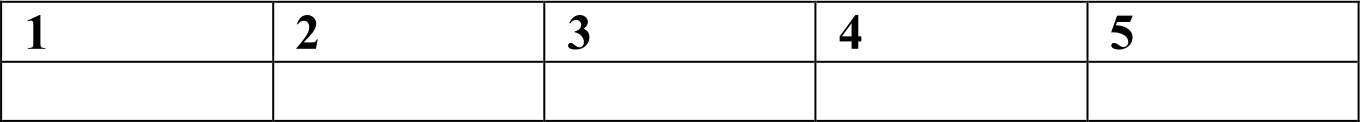 Часть  2. [макс. 3 балла- по 0,5].ОСОБЕННОСТИпротекает в канальцах семенниковпротекает в яичникахначинается у эмбриона.в результате образуется 4 гаметыначинается в подростковом возрастезавершается образованием одной полноценной гаметыПРОЦЕССА) сперматогенез Б) овогенез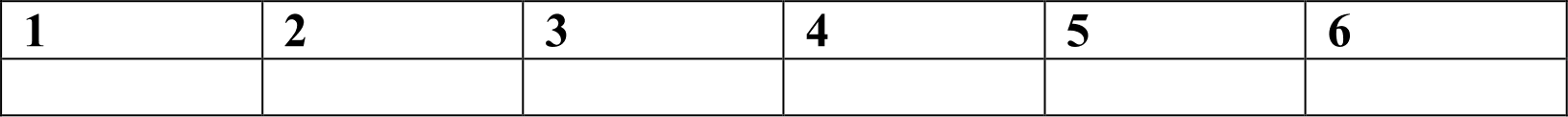 Часть 3. [ макс. 2,5 балла — по 0,5]Установите соответствия между элементами правого и левого столбца. А — белки и PHK	1 — мышцыБ — белки и ДНК	2 — рибосомыВ —актин и миозин	3	клеточные стенкиГ—  белки и полисахариды	4	мембраныД	белки и липиды	5	хромосомы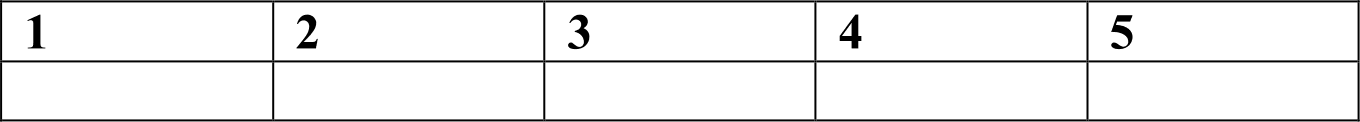 Максимальный  балл:    73 балла.ПроизводныеЗародышевые листкиэмаль зубов, волосы, ногтипечень, кишечник, легкиехрящевой и костный скелетпочки, сердцеэпителий ротовой полостиА. эктодермаБ. энтодерма В. мезодерма